Planet poem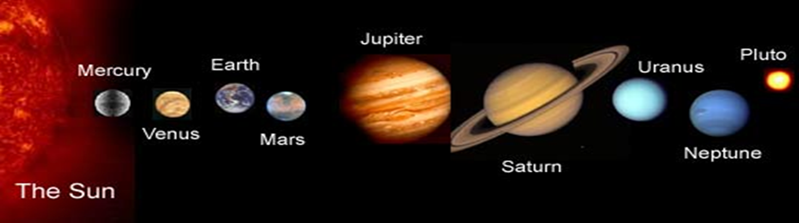 Welcome to the solar system! I’m the SunWith eight planets around me, I will introduce everyone…Marvellous MercuryThe Swift Planet they call me and I may be smallBut in our solar system, I’m the fastest of all.Vain Venus I’m named after the goddess of loveKnown for my brightness, I shine up above.Excellent EarthI am special, you can seeAs people have chosen to live on me My name means soil, I am no deity.Magnificent Mars Earth, I’m the opposite to you My daytime sky is pink, my sunsets blueOne day my two moons will have to partAs my largest one, Phobos, will be torn apart.Jubilant JupiterI’m the biggest and the best With the shortest day I get plenty of rest.Super Saturn Jupiter may think it is bestBut I have 82 moons, more than the restWhile the others may be roundI’m the flattest planet to be found.Unique Uranus The names of my moons are rather famous Shakespeare’s characters and one from Pope When you hear their names you should recognise them, I hope.Noble NeptuneI’m named after the god of the seaAnd one of my 14 moons is named especially for me I’m the windiest planet that can be.And so we are doneHave I missed anyone?Pluto was here but we thought him too small A tiny dwarf planet is hardly worth mentioning at all!